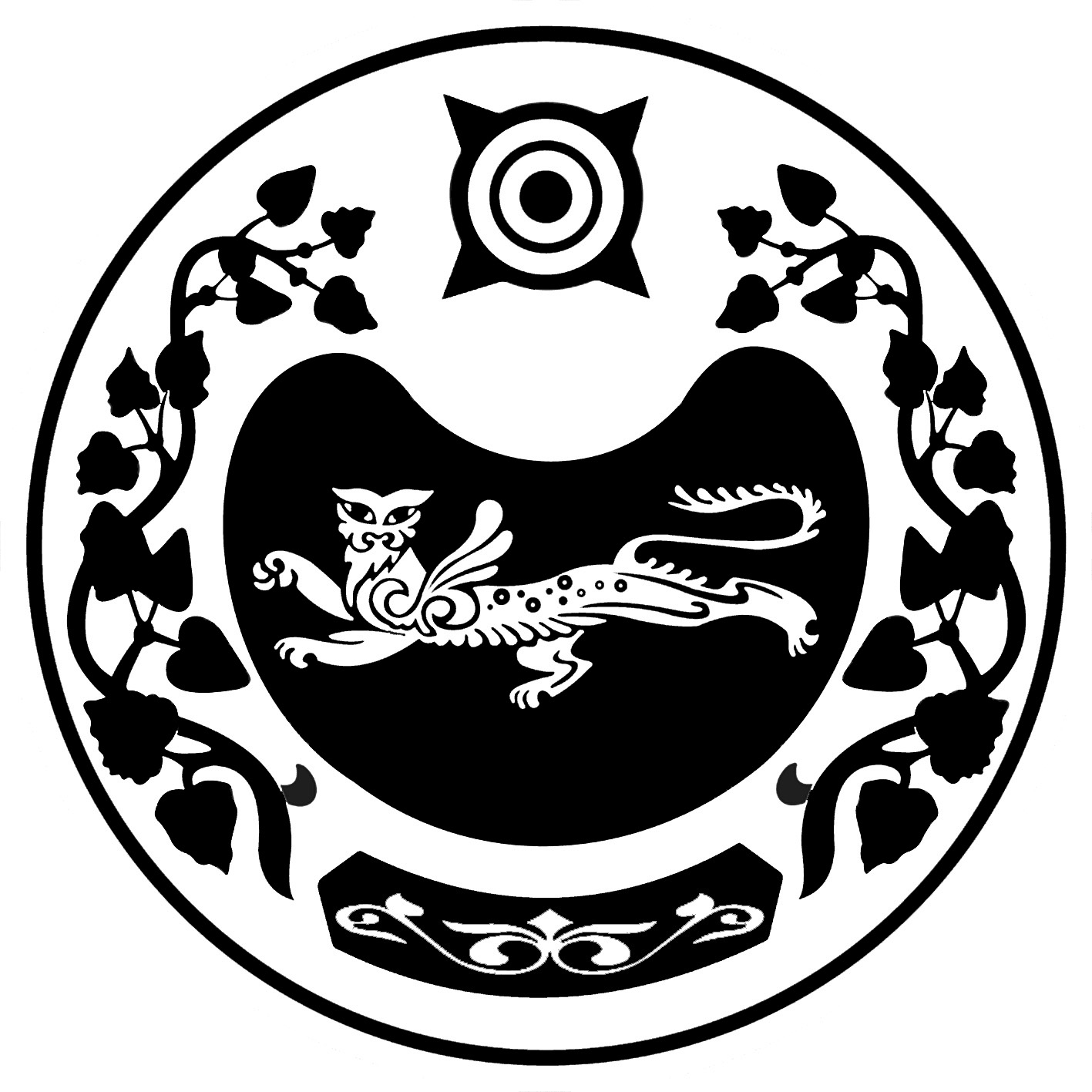  РОССИЯ ФЕДЕРАЦИЯЗЫ                                        РОССИЙСКАЯ ФЕДЕРАЦИЯ     ХАКАС РЕСПУБЛИКАНЫН                                  РЕСПУБЛИКА ХАКАСИЯ   АFБАН ПИЛТİРİ                                                    АДМИНИСТРАЦИЯ ПЎДİСТİН АДМИНИСТРАЦИЯЗЫ              УСТЬ-АБАКАНСКОГО ПОССОВЕТАПОСТАНОВЛЕНИЕОт 21.07.2023 года	                      № 89/1-прп Усть-АбаканО внесении изменения в схему теплоснабженияВ связи с необходимостью подключения к системе теплоснабжения Подгорного квартала потребителей ранее отапливаемых от котельной ИК-28 УФСИН России по  Республике Хакасия и разработки проектно-сметной документации источника теплоснабженияПОСТАНОВЛЯЮ:1. Внести изменения в актуализированную схему теплоснабжения рп. Усть-Абакан на 2024 год в части таблицы 4.1. пункта 3.Наименование мероприятия: «Замещение котельной квартала Подгорный на автоматическую блочно-модульную котельную». Срок реализации мероприятия установить 2024 год.2. Настоящее постановление подлежит официальному опубликованию  в газете «ПоссФактум» и размещению на официальном сайте администрации.3.Контроль за исполнением настоящего постановления оставляю за собой.Глава Усть-Абаканского поссовета				          	Н.В. Леонченко